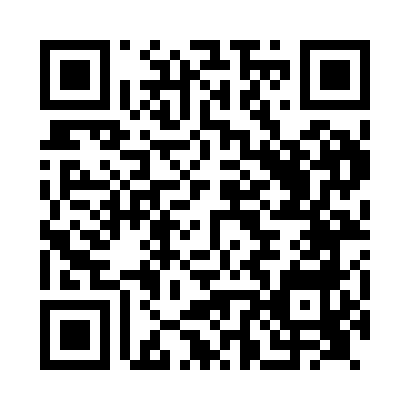 Prayer times for Great Coates, East Riding of Yorkshire, UKMon 1 Jul 2024 - Wed 31 Jul 2024High Latitude Method: Angle Based RulePrayer Calculation Method: Islamic Society of North AmericaAsar Calculation Method: HanafiPrayer times provided by https://www.salahtimes.comDateDayFajrSunriseDhuhrAsrMaghribIsha1Mon2:504:361:046:459:3311:182Tue2:504:371:056:459:3211:183Wed2:514:371:056:459:3211:184Thu2:514:381:056:459:3111:185Fri2:524:391:056:459:3011:186Sat2:534:401:056:449:3011:177Sun2:534:411:056:449:2911:178Mon2:544:421:066:449:2811:179Tue2:544:431:066:439:2811:1610Wed2:554:441:066:439:2711:1611Thu2:564:461:066:439:2611:1612Fri2:564:471:066:429:2511:1513Sat2:574:481:066:429:2411:1514Sun2:584:491:066:419:2311:1415Mon2:584:511:066:419:2211:1416Tue2:594:521:066:409:2011:1317Wed3:004:531:076:399:1911:1318Thu3:014:551:076:399:1811:1219Fri3:014:561:076:389:1711:1120Sat3:024:581:076:379:1511:1121Sun3:034:591:076:379:1411:1022Mon3:045:011:076:369:1211:0923Tue3:045:021:076:359:1111:0924Wed3:055:041:076:349:0911:0825Thu3:065:051:076:339:0811:0726Fri3:075:071:076:329:0611:0627Sat3:075:081:076:319:0511:0628Sun3:085:101:076:309:0311:0529Mon3:095:121:076:299:0111:0430Tue3:105:131:076:289:0011:0331Wed3:115:151:076:278:5811:02